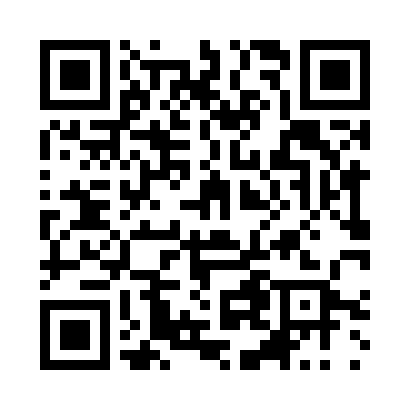 Prayer times for Khirevo, BulgariaWed 1 May 2024 - Fri 31 May 2024High Latitude Method: Angle Based RulePrayer Calculation Method: Muslim World LeagueAsar Calculation Method: HanafiPrayer times provided by https://www.salahtimes.comDateDayFajrSunriseDhuhrAsrMaghribIsha1Wed4:226:131:176:158:2110:062Thu4:206:121:176:168:2310:073Fri4:186:111:176:178:2410:094Sat4:166:091:176:178:2510:115Sun4:146:081:176:188:2610:126Mon4:126:071:176:198:2710:147Tue4:116:061:176:198:2810:168Wed4:096:041:176:208:2910:189Thu4:076:031:176:208:3010:1910Fri4:056:021:166:218:3110:2111Sat4:036:011:166:228:3310:2312Sun4:016:001:166:228:3410:2413Mon4:005:591:166:238:3510:2614Tue3:585:581:166:248:3610:2815Wed3:565:571:166:248:3710:2916Thu3:545:561:166:258:3810:3117Fri3:535:551:166:258:3910:3318Sat3:515:541:176:268:4010:3419Sun3:495:531:176:278:4110:3620Mon3:485:521:176:278:4210:3821Tue3:465:511:176:288:4310:3922Wed3:455:501:176:288:4410:4123Thu3:435:491:176:298:4510:4224Fri3:425:481:176:308:4610:4425Sat3:405:481:176:308:4710:4526Sun3:395:471:176:318:4810:4727Mon3:385:461:176:318:4910:4828Tue3:365:461:176:328:4910:5029Wed3:355:451:186:328:5010:5130Thu3:345:451:186:338:5110:5331Fri3:335:441:186:338:5210:54